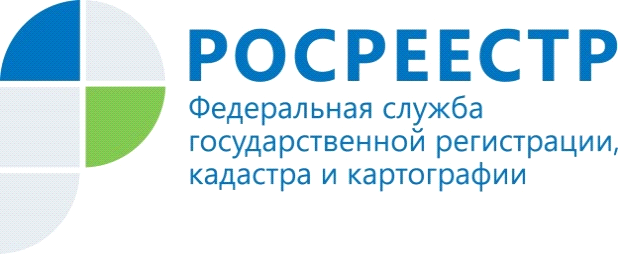 Достоверная информация о кадастровых инженерах – онлайн!Жители Красноярского края могут получить информацию о кадастровых инженерах в режиме онлайн, благодаря модернизированному сервису на сайте Росреестра. Таким образом, ведомство рассчитывает облегчить для потребителей выбор кадастрового инженера и содействовать повышению качества кадастровых работ.  С помощью сервиса можно получить сведения о каждом кадастровом инженере, допущенном к работе по специальности, а в случае исключения специалиста из списка – запись, указывающую на аннулирование квалификационного аттестата.Возможности сервиса позволяют хранить информацию о более чем 100 тыс. кадастровых инженеров, а также осуществлять поиск по заданным критериям. С его помощью можно получить сведения в электронном, а также подать запрос на предоставление сведений в бумажном виде.Сервис модернизирован в рамках реализации мероприятия («дорожной карты») «Повышение качества государственных услуг в сфере государственного кадастрового учета недвижимого имущества и государственной регистрации прав на недвижимое имущество и сделок с ним», предусматривающего расширение состава сведений государственного реестра кадастровых инженеров, в том числе включение в него сведений о результатах их профессиональной деятельности. Кадастровые инженеры – специалисты, осуществляющие подготовку документов (технические и межевые планы, акты обследования и т.д.) для постановки недвижимого имущества на государственный кадастровый учет. Росреестр ведет государственный реестр кадастровых инженеров с октября 2010 года. По состоянию 1 января 2016 года в  крае осуществляют свою деятельность 737 кадастровых инженеров.Пресс-служба Управления Росреестра по Красноярскому краю(391) 2- 524-367
(391) 2- 524-356Страница «ВКонтакте»: https://vk.com/to24.rosreestr